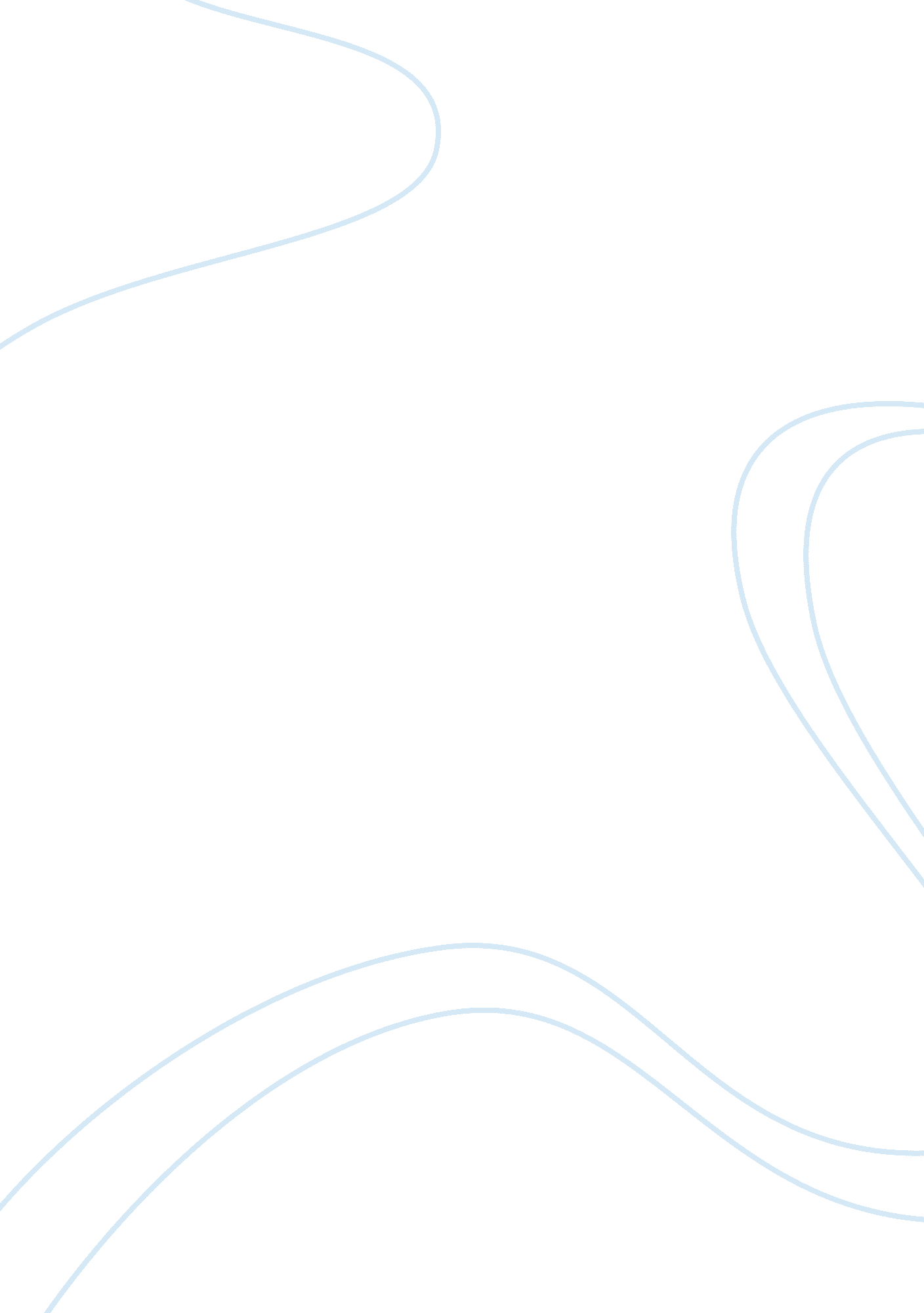 Position paperSociology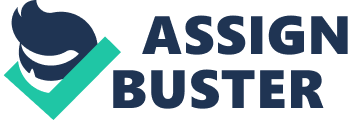 Same-sex marriage Same-sex marriage Same sex marriages have been a serious issue of debate, especially in the US, after the recent changes in family polices and the need to implement the necessary human rights protection. The major challenge in the whole process is societal approach and belief which is conservative in nature. The country has the role of address several issues in gay and lesbian protection. The legalization of the same sex marriages has created diverse effects in the economy and the countrys focus. President Obama accepted the same sex marriage during the election campaigns which was controversial, but helped in the achievement of the goal of re-election. 
According to the American president, the issue should be approached using the state to state approach. The advocating for a state approach to the problem would culminate into a national issue and finally lead to success of the acceptance of the same sex marriage. The impact of the approach would be different based on the legal implications of the problem. The legal implications of the problem included a change in the legal direction of the country in relation to marriage and definition. 
Consequently, a proposal by the conservative wing of the population believes that banning of the same sex marriage could solve the already heated debate. However, it may create a more serious challenge as compared to the current problem. The freedom of association and relations will be affected in the event that the country decides to ban same sex marriage (Pearson, 2011, p. 6). Discrimination is the taking of the rights of the people by restricting or even denying people the right of association or relationship. The banning of the same sex marriage will be discriminatory and encourage the development of negativity towards the government. Currently, the constitution protects the rights of association and personal space (Pearson, 2011, p. 6). Several states have legalized same sex marriage as such drastic change of opinion or stand of the government will merit serious challenges from the citizen. Discrimination based on sex sexual inclinations has been common in the society, but with the increased media campaigns it is possible to achieve massive success in the teaching of human rights. The lesbians and gay rights as established by the law were not common in the 20th and 19th century. 
Reference 
Pearson, J. (2011). Counterpoint: Banning Same-Sex Marriage is Discrimination. Points of View: Same Sex Marriage, 6. 